Φύλλο εργασίας - Ασκήσεις πλήρους καύσης αλκανίωνΕπιμελήθηκε από:  Άσκηση 1 - Καύση μεθανίου (CH4)Έστω ότι αρχικά διαθέτεις 32 g CH4, το οποίο καίγεται πλήρως παρουσία αέρα, αποτελούμενου μόνο από Ο2 και Ν2.Σε πόσα mol αντιστοιχεί αυτή η ποσότητα μεθανίου;Σε ποιον όγκο (σε STP συνθήκες) αντιστοιχεί αυτή η ποσότητα μεθανίου;Γράψτε την αντίδραση πλήρους καύσης του μεθανίου [Αντίδραση Ι], στην τελική της μορφή.Με βάση την Αντίδραση Ι, να υπολογίσεις τα ακόλουθα:Τα mol του CO2 που παράγονται.Την μάζα του CO2 που παράγεται.Τον όγκο (σε STP συνθήκες) του CO2 που παράγεται.Τα mol του O2 που απαιτούνται. Την μάζα του O2 που απαιτείται.Τον όγκο (σε STP συνθήκες) του O2 που απαιτείται.Τα mol του H2O που παράγονται.Την μάζα του H2O που παράγεται.Τον όγκο του αέρα (σε STP συνθήκες) περιεκτικότητας 20 % v/v σε O2.Τα mol του Ν2 που περιέχονται σε αυτή την ποσότητα αέρα.Τη μάζα του Ν2 που περιέχεται σε αυτή την ποσότητα αέρα.Τον όγκο του Ν2 (σε STP συνθήκες) που περιέχεται σε αυτή την ποσότητα αέρα.Καλή Επιτυχία !Παράδειγμα από τα δεδομένα του αρχείου xl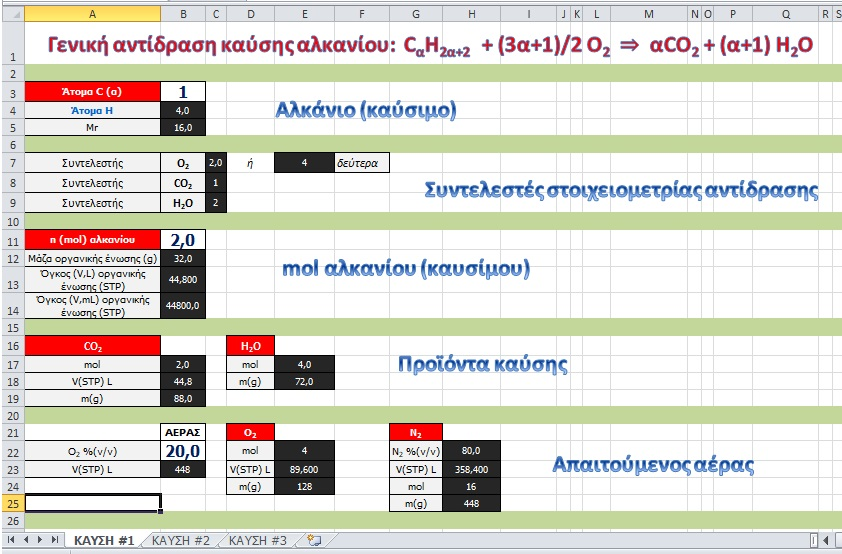 Παράδειγμα συμπλήρωσης Κελιών & ΑπαντήσειςΦύλλο εργασίας - Ασκήσεις πλήρους καύσης αλκανίωνΕπιμελήθηκε από: [Το όνομα σας εδώ]Άσκηση 1 - Καύση μεθανίου (CH4)Έστω ότι αρχικά διαθέτεις [Κελί B12] 32 g μεθανίου την δική σας ένωση, το οποίο καίγεται πλήρως παρουσία αέρα, αποτελούμενου μόνο από Ο2 και Ν2.Σε πόσα mol αντιστοιχεί αυτή η ποσότητα μεθανίου; [Κελί B11] 2Σε ποιον όγκο (σε STP συνθήκες) αντιστοιχεί αυτή η ποσότητα μεθανίου; [Κελί B13] 44,8 LΓράψτε την αντίδραση πλήρους καύσης του μεθανίου [Αντίδραση Ι], στην τελική της μορφή.[Συντελεστές ] CH4 + [Κελί C7] 2O2 ⇨ [Κελί C8] 1(παραλείπεται) CO2 + [Κελί C9] 2H2O Με βάση την Αντίδραση Ι, να υπολογίσεις τα ακόλουθα:Τα mol του CO2 που παράγονται. [Κελί B17] 2Την μάζα του CO2 που παράγεται. [Κελί B19] 88 gΤον όγκο (σε STP συνθήκες) του CO2 που παράγεται. [Κελί B18] 44,8 LΤα mol του O2 που απαιτούνται. [Κελί E22] 2Την μάζα του O2 που απαιτείται. [Κελί E24] 128 gΤον όγκο (σε STP συνθήκες) του O2 που απαιτείται. [Κελί E23] 90 LΤα mol του H2O που παράγονται. [Κελί E17] 4Την μάζα του H2O που παράγεται. [Κελί E18] 72Τον όγκο του αέρα (σε STP συνθήκες) περιεκτικότητας 20 % v/v σε O2. [Κελί Β22] 89,6 LΤα mol του Ν2 που περιέχονται σε αυτή την ποσότητα αέρα. [Κελί Η24] 16Τη μάζα του Ν2 που περιέχεται σε αυτή την ποσότητα αέρα. [Κελί Η24] 448 gΤον όγκο του Ν2 (σε STP συνθήκες) που περιέχεται σε αυτή την ποσότητα αέρα. [Κελί Η23] 358,4 LΚαλή Επιτυχία !